Notice of Exemption					Supplementary Document QTo: 	Office of Planning and Research                   From:  City of South Lake TahoeState Clearinghouse 				1052 Tata Lane	P.O. Box 3044					South Lake Tahoe, CA 96150	Sacramento, CA 95812-3044					       	County Clerk	County of El Dorado  	Project Title: Verizon Existing Wireless Communication Facility Equipment UpgradeProject Location - Specific: 1054 Emerald Bay RoadProject Location - City: South Lake Tahoe Project Location - County: El DoradoDescription of Project: This EFR Permit is for the upgrade of an existing wireless communication facility located at 1054 Emerald Bay Road to remove and replace antennas, radios, cabinets, and other equipment. Name of Public Agency Approving Project: City of South Lake Tahoe Name of Person or Agency Carrying out Project: Exempt Status:   (check one) 		Ministerial (Sec. 21080(b)(1); 15268);		Declared Emergency (Sec. 21080(b)(3); 15269(a));		Emergency Project (Sec. 21080(b)(4); 15269(b)(c));		Categorical Exemption. State type and section number: Section 15301, Class 1, Existing Facilities;		Statutory Exemptions. State code number.Reasons why project is exempt: The proposed project is Categorically Exempt from CEQA under Section 15301, Class 1, which consists of the operation, repair, maintenance, permitting, leasing, licensing, or minor alteration of existing public or private structures, involving negligible or no expansion of existing or former use.Lead Agency Contact Person: 	Anna Kashuba, Assistant Planner	Area Code/Telephone:		(530) 542-7405Email:					akashuba@cityofslt.us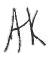 Signature: 		Title: Assistant Planner_____Date: June 2, 2022	Signed by Lead Agency		Date received for filing at OPR: 	 Signed by Applicant 						